                            INFORMUJEMY, IŻ  W DNIACH 20-21.04.2017 ROKU                                                   BIURO NGR JEST NIECZYNNE, Z POWODU WYJAZDU PRACOWNIKANA SZKOLENIE DO MGMiŻŚ - WARSZAWAZA UTRUDNIENIA SERDECZNIE PRZEPRASZAMY !!!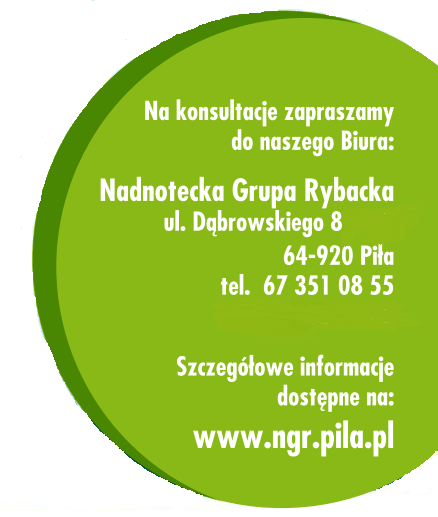 